Лес ПобедыВ субботу, 18.09.2021, участники школьного объединения  «Друзья природы» приняли участие  в экологическом субботнике и акции «Лес Победы». Ребята  посадили молодые ёлочки.  Эти деревья были выбраны неслучайно.                                                                                                                                                                                      Ель обладает бактерицидными свойствами. В растении содержатся терпены, которые принято называть эфирными маслами (фитонциды широкого действия). Эти летучие вещества убивают вредные бактерии, гнилостные грибы и их споры, некоторых болезнетворных одноклеточных микроорганизмов. Дышать хвойным ароматом полезно, он укрепляет иммунитет человека. 
Ещё ель приносит пользу и растениям, рядом с которыми произрастает, избавляя их от болезней и укрепляя защитные функции. Кружковцы внесли свою небольшую лепту в «оздоровление» нашего города. Руководитель кружка: Соколова Е.В.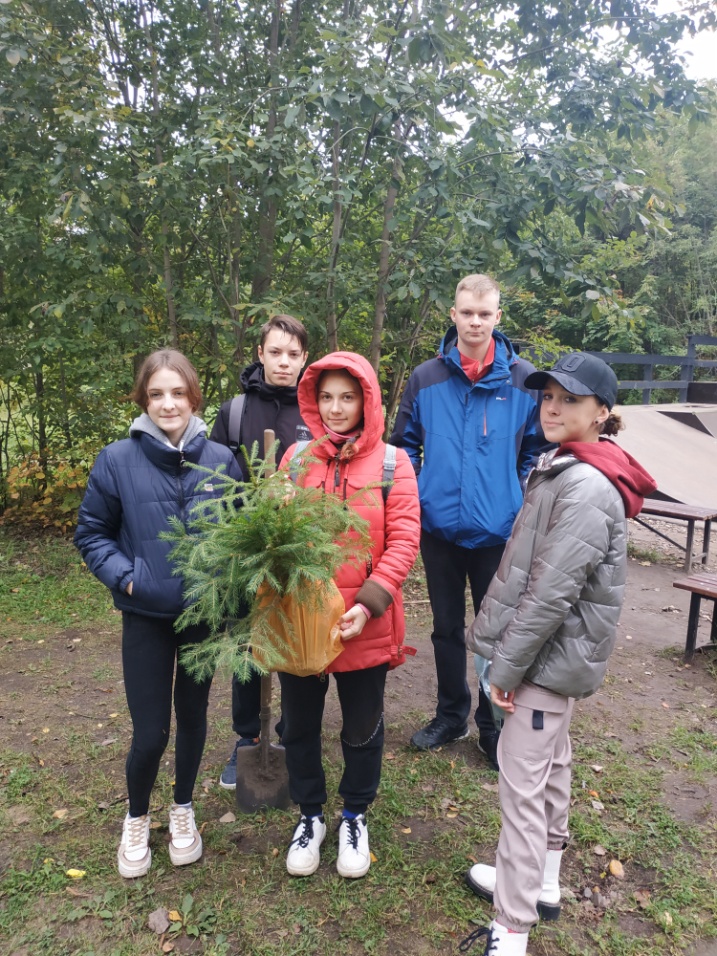 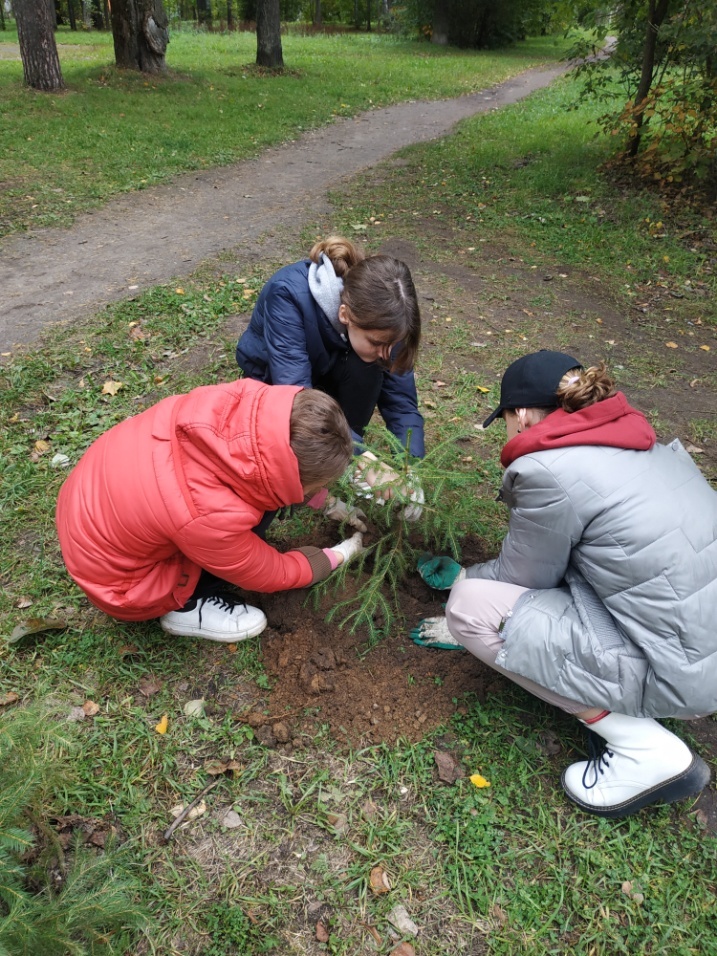 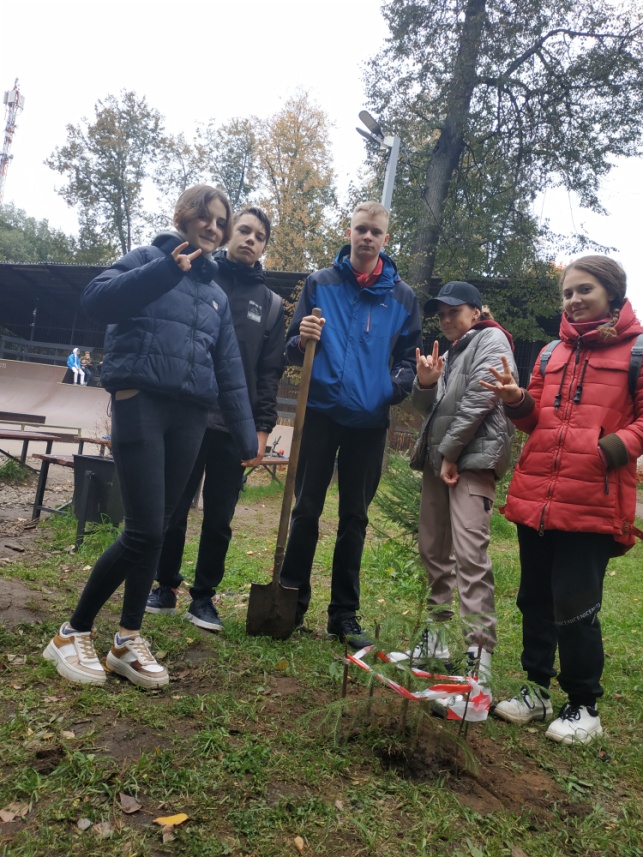 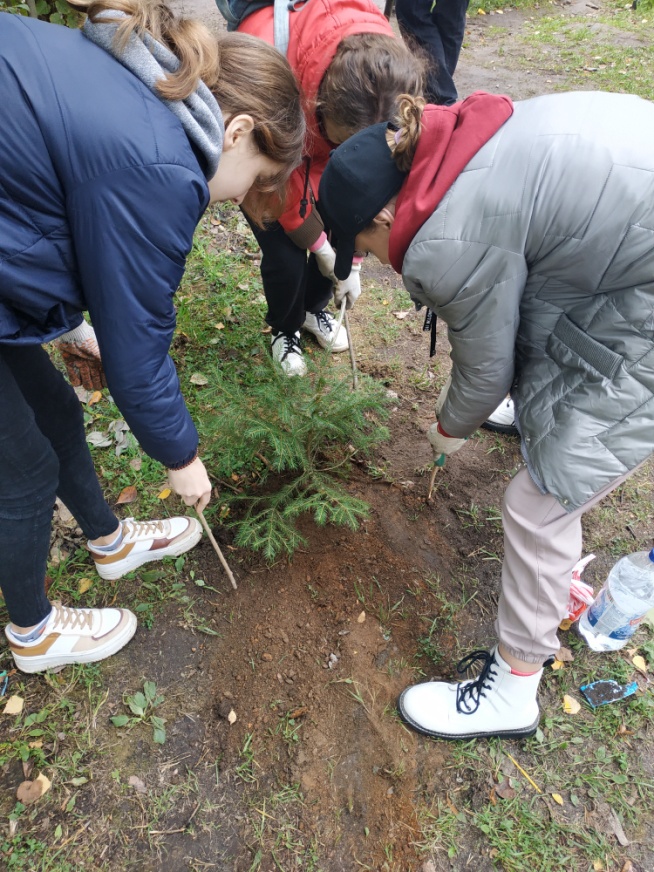 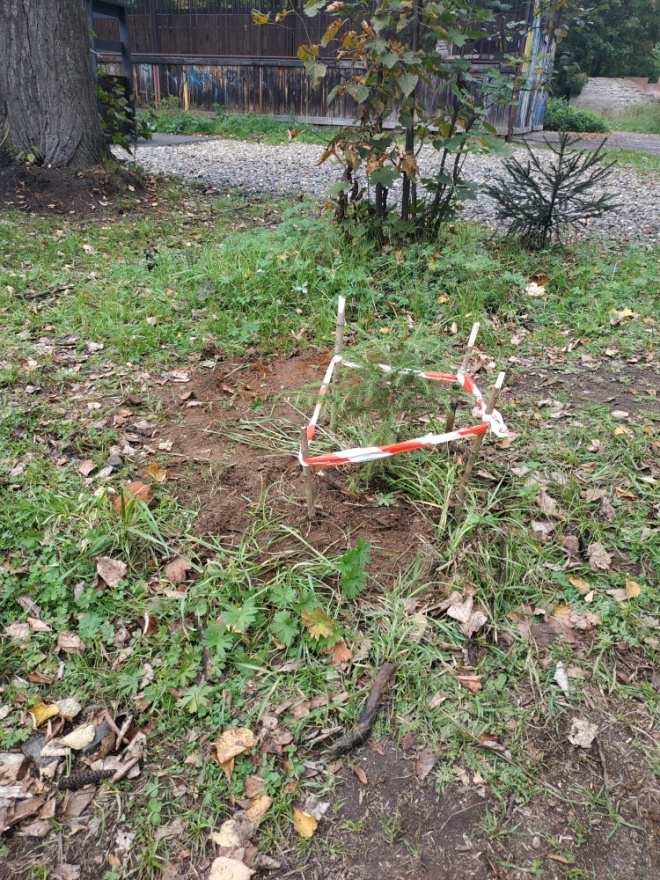 